Вариант № 11. Задание 1 Найдите значение выражения: 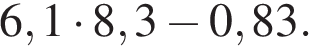 Решение.Для упрощения вычислений, вынесем общий множитель за скобки: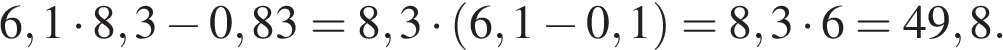 Ответ: 49,8.Ответ: 49,831627749,8Источник: МИОО: Диагностическая работа по математике 01.10.2013 вариант МА90107.2. Задание 2 В таблице приведены размеры штрафов за превышение максимальной разрешённой скорости, зафиксированное с помощью средств автоматической фиксации, установленных на территории России с 1 сентября 2013 года.Какой штраф должен заплатить владелец автомобиля, зафиксированная скорость которого составила 111 км/ч на участке дороги с максимальной разрешённой скоростью 80 км/ч?1) 500 рублей2) 1000 рублей3) 2000 рублей4) 5000 рублейРешение.Найдём превышение скорости автомобиля: 111 − 80 = 31 км/ч. Из таблицы находим, что такому превышению скорости соответствует штраф в размере 500 рублей.Правильный ответ указан под номером 1.Ответ: 131666513. Задание 3 На координатной прямой отмечены числа а и b. Какое из следующих утверждений неверно?В ответе укажите номер правильного варианта.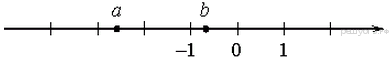 1) 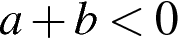 2) 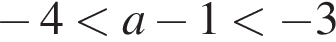 3) 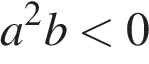 4) 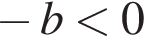 Решение.Заметим, что и , и проверим все варианты ответа: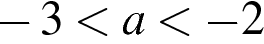 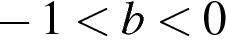 1) , значит, — верно.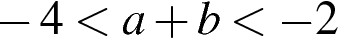 2) — верно.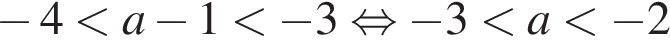 3) — верно, поскольку , а 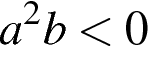 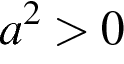 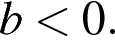 4) — неверно.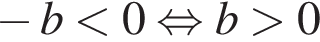 Неверным является утверждение 4.Примечание.Нетрудно заметить, что справедливо неравенство: 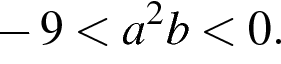 Ответ: 43148004Источник: Банк заданий ФИПИ4. Задание 4 Сравните числа и 12.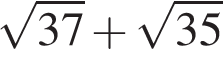 В ответе укажите номер правильного варианта.1) 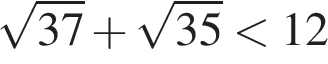 2) 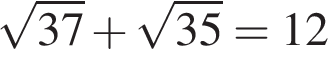 3) 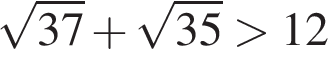 Решение.В силу цепочки неравенств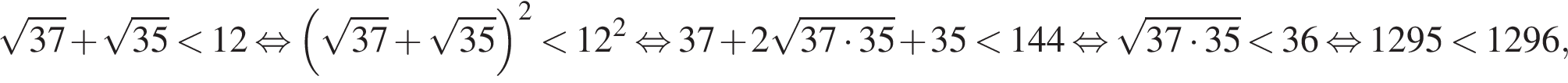 первое число меньше второго.Правильный ответ указан под номером 1.Ответ: 13144481Источник: Банк заданий ФИПИ5. Задание 5 На рисунке изображен график изменения силы тока при подключении цепи, содержащей реостат, к источнику тока. По вертикальной оси откладывается сила тока (в A), по горизонтальной — время (в сек). По рисунку определите силу тока через 6 секунд с момента подключения данной цепи.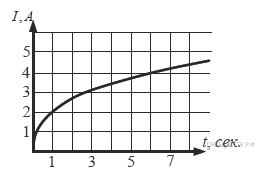 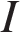 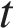 Решение.По графику видно, что через 6 секунд сила тока достигла значения в 4 ампера.Ответ: 4.Ответ: 43113224Источник: 9 класс. Математика. Краевая диагностическая работа. Краснодар (вар. 1)6. Задание 6 Решите уравнение 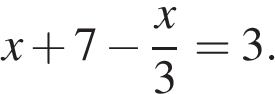 Решение.Последовательно получаем: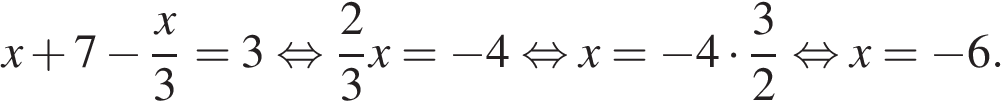 Ответ: -6338610-67. Задание 7 Автомобиль проехал 17 километров за 15 минут. Сколько километров он проедет за 18 минут, если будет ехать с той же скоростью?Решение.Скорость автомобиля составляет: Значит, за 18 минут он проедет 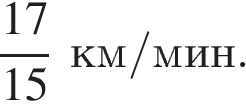 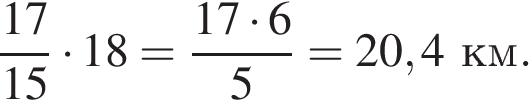 Ответ: 20,4.Ответ: 20,431793320,48. Задание 8 В доме располагаются однокомнатные, двухкомнатные, трёхкомнатные и четырёхкомнатные квартиры. Данные о количестве квартир представлены на круговой диаграмме.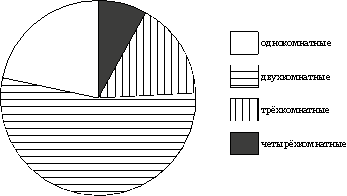 Какие из утверждений относительно квартир в этом доме неверны, если всего в доме 180 квартир?1) Больше половины квартир двухкомнатные.2) Однокомнатных квартир менее четверти.3) Четверть всех квартир — трёхкомнатные.4) Однокомнатных, двухкомнатных и трёхкомнатных квартир всего более 165.В ответе запишите номера выбранных утверждений.Решение.Проанализируем каждое утверждение, используя данные, представленные на диаграмме. 1) Сектор, соответствующий двухкомнатным квартирам, занимает более половины круга, поэтому более половины квартир двухкомнатные. Первое утверждение верно.2) Сектор, соответствующий однокомнатным квартирам, занимает менее четверти круга, поэтому менее четверти квартир однокомнатные. Второе утверждение верно.3) Сектор, соответствующий трёхкомнатным квартирам, занимает менее четверти круга, поэтому менее четверти квартир однокомнатные. Третье утверждение неверно.4) Сектор, соответствующий однокомнатным, двухкомнатным и трёхкомнатным квартирам, занимает ровно 330 градусов, то есть всего однокомнатных, двухкомнатных и трёхкомнатных квартир: Четвёртое утверждение неверно.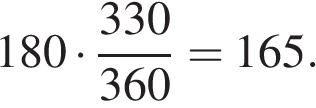 Ответ: 34.Ответ: 34325319349. Задание 9 Определите вероятность того, что при бросании игрального кубика (правильной кости) выпадет нечетное число очков.Решение.При бросании кубика равновозможны шесть различных исходов. Событию "выпадет нечётное число очков" удовлетворяют три случая: когда на кубике выпадает 1, 3 или 5 очков. Поэтому вероятность того, что на кубике выпадет нечётное число очков равна 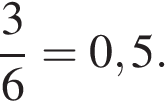 Ответ: 0,5.Ответ: 0,53254530,510. Задание 10 На рисунках изображены графики функций вида . Установите соответствие между знаками коэффициентов и и графиками функций.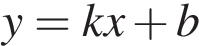 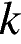 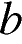 КОЭФФИЦИЕНТЫА) 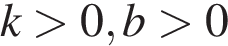 Б) 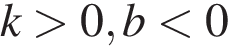 В) 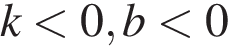 ГРАФИКИВ таблице под каждой буквой укажите соответствующий номер.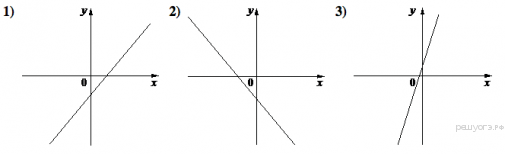 Решение.Если значение функции возрастает с увеличением x, то коэффициент k положителен, если убывает — отрицателен. Значение b соответствует значению функции в точке x = 0, следовательно, если график пересекает ось ординат выше оси абсцисс, то значение b положительно, если ниже оси абсцисс — отрицательно.Таким образом, коэффициентам соответствуют следующие графики: А — 3, Б — 1, В —2.Ответ: 312.Ответ: 31235125231211. Задание 11  Упростите выражение и найдите его значение при В ответе запишите найденное значение.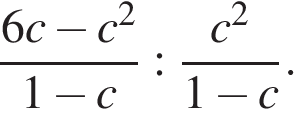 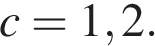 Решение.Подставим 11 вместо индекса n: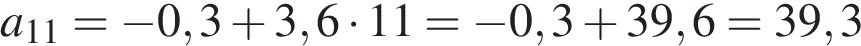 Ответ: 39,3.Ответ: 39,335319239,312. Задание 12 На каком рисунке изображено множество решений неравенства 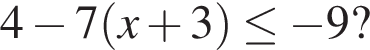 В ответе укажите номер правильного варианта.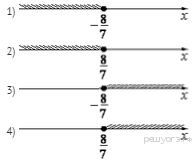 Решение.Упростим выражение: 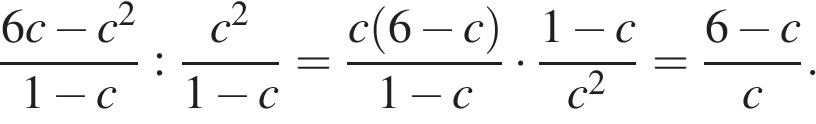 Найдём значение выражения при :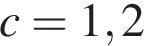 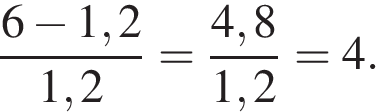 Ответ: 4.Ответ: 43143124Источник: Банк заданий ФИПИ13. Задание 13  Точка крепления троса, удерживающего флагшток в вертикальном положении, находится на высоте 6,3 м от земли. Расстояние от основания флагштока до места крепления троса на земле равно 1,6 м. Найдите длину троса в метрах.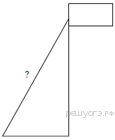 Решение.Выразим длину диагонали из формулы для площади четырёхугольника: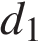 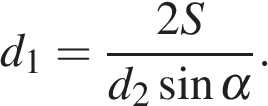 Подставляя, получаем: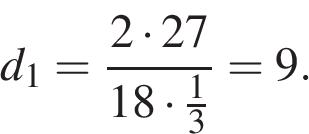 Ответ: 9.Ответ: 93413919Источник: СтатГрад: Тренировочная работа по математике 07.04.2015 вариант МА90703.14. Задание 14 Разность углов, прилежащих к одной стороне параллелограмма, равна 40°. Найдите меньший угол параллелограмма. Ответ дайте в градусахРешение.Последовательно получаем: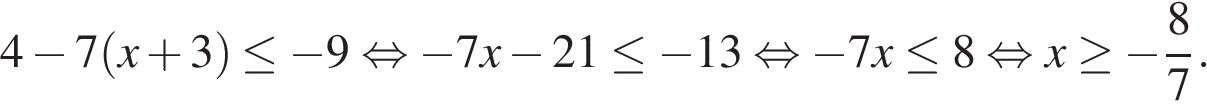 Множество решений неравенства изображено на рис. 3.Правильный ответ указан под номером 3.Ответ: 33412133Источник: Банк заданий ФИПИ15. Задание 15 Основания трапеции равны 6 и 20, одна из боковых сторон равна , а угол между ней и одним из оснований равен 135°. Найдите площадь трапеции.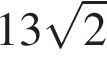 Решение.Пусть дана трапеция ABCD, где AD = 20, BC = 6, AB = , а ∠ABC = 135°. Опустим перпендикуляр BH на сторонуAD. Угол ABH равен: 135° − 90° = 45°. Таким образом, треугольник ABH является прямоугольным и равнобедренным. Найдем высоту BH: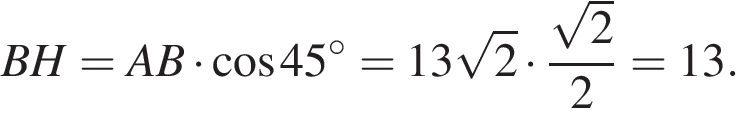 Площадь трапеции равна произведению полусумму оснований на высоту: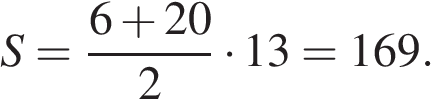 Ответ: 169.Ответ: 16934866416919. Задание 19 № 350360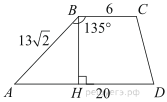 Решение.Данная задача сводится к нахождению гипотенузы прямоугольного треугольника: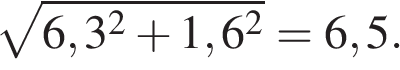 Ответ: 6,5.Ответ: 6,53331236,5Источник: МИОО: Диагностическая работа по математике 17.04.2014 вариант МА9060516. Задание 16  На клетчатой бумаге с размером клетки 1х1 изображён треугольник. Найдите его площадь.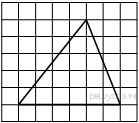 Решение.Пусть меньший угол равен тогда больший угол равен 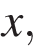 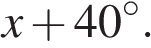 Поскольку сумма односторонних углов равна 180°, имеем: 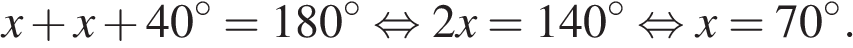 Таким образом, наименьший угол параллелограмма равен 70°.Ответ: 70.Ответ: 701327747017. Задание 17 Укажите номера верных утверждений.1) Медиана равнобедренного треугольника, проведённая из вершины угла, противолежащего основанию, делит этот угол пополам.2) Не существует прямоугольника, диагонали которого взаимно перпендикулярны.3) В плоскости для точки, лежащей вне круга, расстояние до центра круга больше его радиуса..Решение.Радиус окружности перпендикулярен касательной в точке касания, поэтому углы CAO и OBC равны 90°. Сумма углов четырёхугольника равна 360°, откуда:∠AOB = 360° −∠CAO − ∠OBC − ∠ACB = 360° − 90° − 90° − 107° = 73°.Ответ: 73.Ответ: 733506127318. Задание 18 Решите систему уравнений 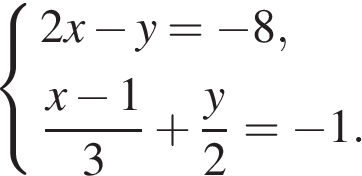 Решение.Выразим из первого уравнения и подставим во второе, предварительно умножив обе его части на 6: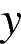 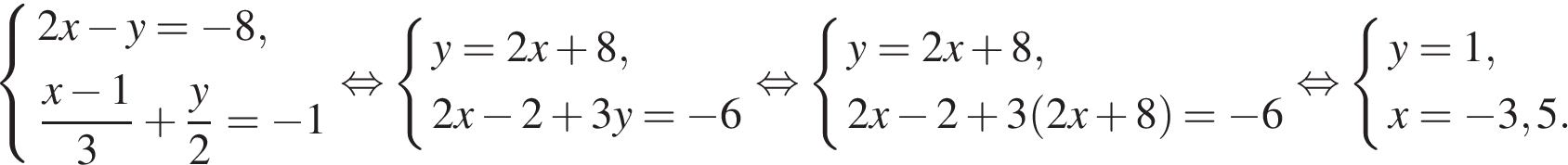 Ответ: (−3,5; 1).Критерии проверки:Решение.Пусть дана трапеция ABCD, где AD = 20, BC = 6, AB = , а ∠ABC = 135°. Опустим перпендикуляр BH на сторонуAD. Угол ABH равен: 135° − 90° = 45°. Таким образом, треугольник ABH является прямоугольным и равнобедренным. Найдем высоту BH:Площадь трапеции равна произведению полусумму оснований на высоту:Ответ: 169.Ответ: 16934866416919. Задание 19 Из городов А и В навстречу друг другу одновременно выехали мотоциклист и велосипедист. Мотоциклист приехал в В на 33 минуты раньше, чем велосипедист приехал в А, а встретились они через 22 минуты после выезда. Сколько часов затратил на путь из В в А велосипедист?Решение.Площадь треугольника равна половине произведения основания на высоту, проведенную к данному основанию. Таким образом: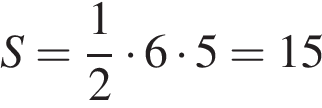 Ответ: 15Ответ: 153503601520. Задание 20  В треугольнике АВС углы А и С равны 20° и 60° соответственно. Найдите угол между высотой ВН и биссектрисой BD.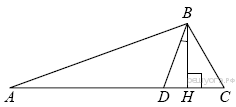 Решение.Из треугольника найдем 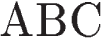 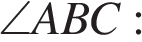 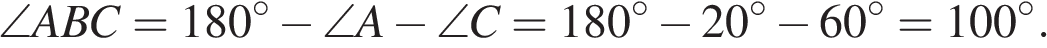 — биссектриса, следовательно, 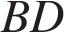 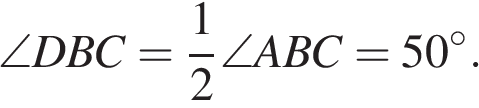 Треугольник — прямоугольный, следовательно: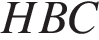 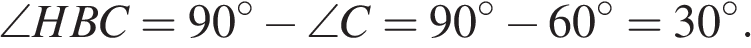 Найдём угол 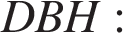 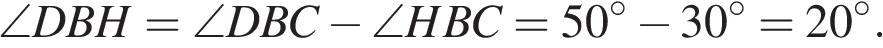 Ответ: 20°.Критерии проверки:Источник: Банк заданий ФИПИ22. Задание 22 В параллелограмме ABCD диагонали AC и BD пересекаются в точке O. Докажите, что площадь параллелограмма ABCD в четыре раза больше площади треугольника BOC.Решение.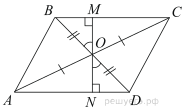 Проведём высоту так, чтобы она проходила через точку Углы и равны друг другу как вертикальные. Вспомним также, что диагонали делятся точкой пересечения пополам, следовательно, Рассмотрим треугольники и , они прямоугольные, имеют равные углы и равные гипотенузы, следовательно эти треугольники равны, а значит равны отрезки и . Таким образом, 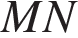 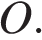 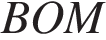 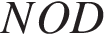 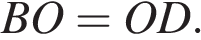 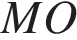 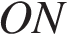 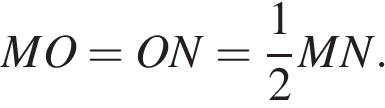 Площадь параллелограмм равна а площадь треугольника 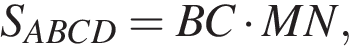 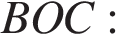 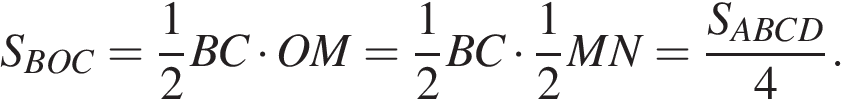 Критерии проверки:23. Задание 23 Постройте график функции и определите, при каких значениях построенный график не будет иметь общих точек с прямой .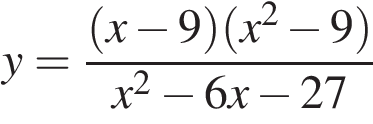 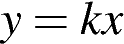 Источник: Банк заданий ФИПИ24. Задание 24Диагонали четырёхугольника , вершины которого расположены на окружности, пересекаются в точке . Известно, что  = 74°,  = 102°,  = 112°. Найдите .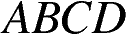 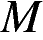 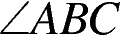 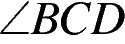 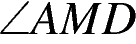 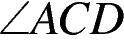 Источник: Банк заданий ФИПИПревышение скорости, км/ч21—4041—6061—8081 и болееРазмер штрафа, руб.500100020005000Критерии оценивания выполнения заданияБаллыПравильно выполнены преобразования, получен верный ответ2Решение доведено до конца, но допущена ошибка или описка вычислительного характера, с её учётом дальнейшие шаги выполнены верно1Другие случаи, не соответствующие указанным выше критериям0Максимальный балл2Критерии оценивания выполнения заданияБаллыПолучен верный обоснованный ответ2При верных рассуждениях допущена вычислительная ошибка, возможно приведшая к неверному ответу1Другие случаи, не соответствующие указанным критериям0Максимальный балл2Критерии оценивания выполнения заданияБаллыДоказательство верное, все шаги обоснованы2Доказательство в целом верное, но содержит неточности1Другие случаи, не соответствующие указанным критериям0Максимальный балл2